МІНІСТЕРСТВО ОСВІТИ І НАУКИ УКРАЇНИ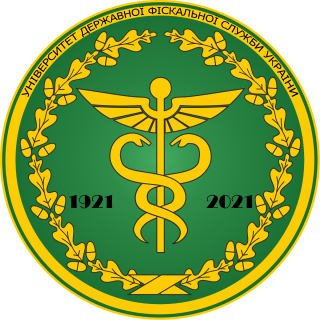 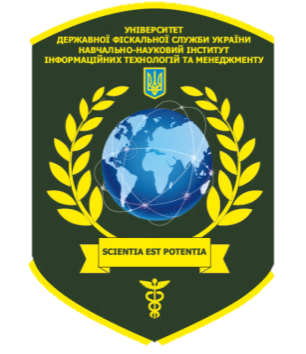 ДЕРЖАВНА ФІСКАЛЬНА СЛУЖБА УКРАЇНИУНІВЕРСИТЕТ ДЕРЖАВНОЇ ФІСКАЛЬНОЇ СЛУЖБИ УКРАЇНИНАВЧАЛЬНО-НАУКОВИЙ ІНСТИТУТ ІНФОРМАЦІЙНИХ ТЕХНОЛОГІЙ ТА МЕНЕДЖМЕНТУ ____________________________________________________________________________ШАНОВНІ ВИКЛАДАЧІ, НАУКОВІ СПІВРОБІТНИКИ,АСПІРАНТИ, СТУДЕНТИ!Запрошуємо Вас взяти участь у роботі ІХ Міжнародної науково-практичної інтернет-конференції «ПРОБЛЕМИ ВПРОВАДЖЕННЯ ІНФОРМАЦІЙНИХ ТЕХНОЛОГІЙ В ЕКОНОМІЦІ», яка відбудеться 17-18 травня 2018 р.ПЛАНУЄТЬСЯ РОБОТА ЗА НАПРЯМКАМИ (СЕКЦІЯМИ):ФОРМА УЧАСТІ В ІНТЕРНЕТ-КОНФЕРЕНЦІЇФорма участі ‒ заочна  та дистанційна.Заочна участь в інтернет-конференції передбачає публікацію тез в електронному збірнику матеріалів, який буде розміщено на на сайті наукової бібліотеки Університету ДФС України, а також на web-сторінці за адресою: http://fitm.nusta.edu.ua  (або http://nc.nusta.com.ua ) через 14 днів після дати проведення конференції.Дистанційна участь передбачає пленарні інтернет-доповіді авторів тез в режимі веб-конференції 17.05.2018 р. та 18.05.2018 р. Початок пленарного засідання о 10:00. Місце проведення пленарного засідання для бажаючих взяти очну участь буде уточнено.Мови конференції – українська, англійська, російська.Учасники конференції отримують сертифікат (за необхідності), який буде надіслано разом зі збірником матеріалів конференції на зазначену у відомостях про авторів електронну адресу.   За результатами роботи секцій авторам може бути запропоновано підготувати статті для опублікування у фаховому збірнику наукових праць Університету державної  фіскальної служби України. ____________________________________________________________________________Контактна інформація:Теl., Viber + 38 (097) 577 74 81E-mail: ratush_t@ukr.netWeb: http://fitm.nusta.edu.uaУМОВИ УЧАСТІ В ІНТЕРНЕТ-КОНФЕРЕНЦІЇТези доповідей повинні бути виконані українською, англійською або російською мовами (у форматі .doc, .docx або .rtf) і направлені на електронну адресу оргкомітету конференції ratush_t@ukr.net не пізніше 15 травня 2018 року разом з анкетою-заявкою учасника та підтвердженням оплати організаційного внеску.Текст тез, анкета-заявка та копія квитанції про сплату надсилаються окремими файлами (наприклад, Іваненко_тези, Іваненко_заявка, Іваненко_квитанція).Електронний лист повинен мати тему «ПВІТЕ-2018». Надходження до оргкомітету матеріалів електронною поштою можна перевірити за тел.: +38 (097) 577 74 81.ОПЛАТАДля участі в науковій інтернет-конференції та для розміщення тез в електронному збірнику необхідно сплатити організаційний внесок у розмірі 100 грн. (в організаційний внесок входить оплата за розміщення матеріалів на сайті, верстка збірника, редагування текстів, сертифікат). Кожен додатковий сертифікат (за умови, що авторів статті декілька і кожному з них потрібен сертифікат) оплачується окремо (вартість 10 грн.).РЕКВІЗИТИОплата проводиться на карту Приватбанку: карта № 4149 4993 4055 7758, отримувач Ріппа Сергій Петрович.Призначення платежу: організаційний внесок за участь у конференції від (прізвище, ініціали автора).АНКЕТА-ЗАЯВКА учасника-студентаАНКЕТА-ЗАЯВКА аспірантів, наукових та науково-педагогічних працівниківВИМОГИ ДО ОФОРМЛЕННЯ СТАТЕЙ (ТЕЗ)Організаційний комітет приймає тези (статті) об’ємом від 1 до 7 сторінок, набраних у редакторі Microsoft Word у вигляді комп’ютерного файлу з розширенням *.doc, *.docх, *.rtfСТРУКТУРА ТЕЗ(СТАТТІ):УДК (в першому рядку сторінки, вирівнюється за лівим краєм)Прізвище Ім’я По батькові  учасникаНауковий керівник – прізвище, ініціали, науковий ступінь, вчене звання/посадаНазва ВНЗ/організації (курсив, напівжирний, 14 шрифт, вирівнюється за правим краєм)ЗАГОЛОВОК ТЕЗ(напівжирний, великими літерами, 14 шрифт,посередині)Змістова частина: через 1 рядок після заголовку текст книжкового формату А4 обсягом до 2 сторінок з урахуванням малюнків , таблиць і формул. Нумерація сторінок не здійснюється. По тексту є посилання на літературу.Поля: зверху, знизу, ліворуч - 2 cм, праворуч .Шрифт: Times New Roman, розмір 14.Міжрядковий інтервал: одинарний.Відступ: (абзац) – .Переноси по тексту не допускаються (!).Малюнки повинні бути чорно-білі, чіткі і контрастні, мають бути згруповані.Формули слід розташовувати по центру, нумерацію здійснювати по правому краю. При наборі формул використовувати вбудований у MS Word редактор формул.Література після тексту тез, заголовок напівжирний по центру, перелік посилань (за формою, що відповідає вимогам ВАК України).Адреса оргкомітету: 08201, Київська обл., м. Ірпінь, вул. Університетська, 31 Університет ДФС України, кафедра інтелектуальних управляючих та обчислювальних систем (каб. В403)МаршрутЇхати - з м. Києва (ст. метро «Святошин») електропоїздом до ст. Ірпінь (15 хв.), потім автобусом № 6 або 7 до зупинки «Академія»,або автобусом № 379 з м. Києва (ст. метро “Академмістечко”) до зупинки «Академія» (20 хв.)Місце проведення:м. Ірпінь, вул. Садова, 55,Конференц-комплекс Університету________________________________________________________________________Контактна інформація:Теl., Viber + 38 (097) 577 74 81E-mail: ratush_t@ukr.netWeb: http://fitm.nusta.edu.ua1. Інтелектуальні технології підтримки прийняття рішень в оподаткуванні 2. Розумне місто, розумний будинок, хмарні технології, Big Data, IoT3. Інформаційна безпека4. Прикладні задачі моделювання економічних процесів5. Технології цифрового моделювання та дизайну6. Інформаційні технології в освіті7. Інформаційне право та правова інформатика в інформаційному суспільстві8. Інформаційні технології забезпечення сталого розвитку. Інформаційні технології в екологічній безпеціПрізвищеІм’яПо батькові учасникаМісце навчання (повністю)ФакультетГрупаСекція (напрям роботи)Тема доповідіПрізвище, ім’я, по батькові, науковий ступінь,вчене звання та посада наукового керівникаАдреса ВНЗТелефон (моб.)Е-mail:Дата заповненняПрізвищеІм’яПо батькові учасникаНауковий ступінь, вчене звання та / або посадаМісце роботи та / або навчання (повністю)СекціяТема доповідіПрізвище, ім’я, по батькові, науковий ступінь,вчене звання та посада наукового керівникаАдреса ВНЗТелефон (моб.)Е-mail:Дата заповнення